 «Дом без насилия!»Специалисты учреждения «Кировский районный центр социального обслуживания населения» с 05.04.2021 по 09.04.2021 приняли  участие в работе межведомственной группе при проведении республиканской профилактической акции «Дом без насилия!». В ходе акции посещались различные категории граждан проживающих на территории Кировского района, с которыми проводились профилактические беседы, выдавались листовки и буклеты с информированием граждан об организациях, в которых оказывается помощь пострадавшим от насилия в семье.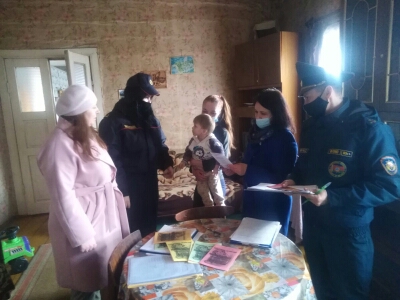 